Publicado en Trieste, 3 diciembre del 2020 el 09/12/2020 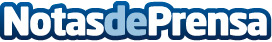 La cooperativa Cocabel de Honduras gana la Vª edición del premio Internacional de Café Ernesto IllyCocabel ha sido reconocida como la coperativa "best of the best" por un jurado de expertos. Los consumidores también le han otorgado el prestigioso título de ‘coffee lover’s choice’Datos de contacto:Laia Zieger670863596Nota de prensa publicada en: https://www.notasdeprensa.es/la-cooperativa-cocabel-de-honduras-gana-la-v Categorias: Gastronomía Industria Alimentaria Emprendedores Consumo Premios http://www.notasdeprensa.es